YOU ARE CORDIALLY INVITED 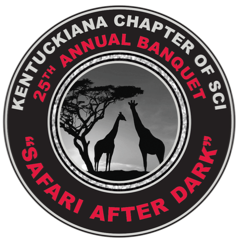 TO ATTEND OUR SILVER ANNIVERSARY GALATHE 25TH ANNUALKENTUCKIANA CHAPTER OF SCIFUNDRAISING BANQUETSaturday, February 22, 2020Fellow Outdoorsmen and Outdoorswomen:I want to personally invite you, your family, and your friends to our upcoming 25th Annual Fundraising Banquet at the Audubon Country Club in Louisville, Kentucky on Saturday, February 22, 2020. You may dress for this year’s “Safari After Dark” theme to celebrate safaris days or dress like a modern day hunter or dress casual.  Regardless, join your Kentuckiana friends and have a good time celebrating our banquet’s Silver Anniversary and our hunting heritage! Visit our Chapter’s new website, www.kentuckianasci.com, to see this year’s live auction items, then complete the enclosed reservation form and mail it to Sherry Maddox, 211 Willoughby Court, Louisville, KY 40245-4130 or register online at our new KYSCI website. For more information, call Sherry at 502-253-9679.  Social Hour begins at 4:00 P.M. with dinner being served at 7 P.M. The silent auction opens at 4:00 P.M. and our live auction begins at 8 P.M.  We have a wonderful variety of hunting trips up for auction this year plus many other items of interest.  Dave Noem of Noem's Wildlife Artistry will have a fascinating display of trophy mounts from around the world and numerous outfitters/donors will have displays and be on hand to discuss their hunt donations.As you know, our local Chapter members, in coordination with other SCI Chapters around the world, work diligently and without pay. SCI is relentless in its efforts to protect your 2nd Amendment Rights and opportunity to hunt for you, your children and grandchildren. Please join us and continue to be a part of protecting our 2nd Amendment Rights and our freedom to hunt. In this effort, we have launched a new legislative website, www.kysci-lac.com.This fundraising banquet is our principal source of income for our youth and humanitarian services programs and we need your participation.  Again, please join us for a wonderful, family friendly evening on February 22, 2020 and bring your family and friends.  If it is not possible for you to attend, please support your local SCI Chapter by renewing your membership in SCI and Kentuckiana SCI and by making a tax-deductible donation to the Kentucky Hunters for the Hungry Program using the enclosed registration form.Yours in protecting our Right & our Freedom to Hunt, 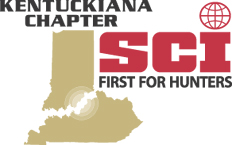 LarryLarry RichardsKentuckiana SCI 	Chapter President & Fundraiser Chairman	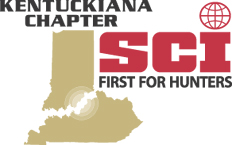   CHAPTER VISION  & PROGRAMSThe Kentuckiana Chapter of SCI is run by volunteers who are dedicated to protecting our hunting heritage. SCI receives only 30% of the net funds raised by our Chapter fundraiser.  Of that 30%, we can reclaim 15% through grants. The remaining 15% of the funds raised goes to SCI to help offset operating expenses, for conservation efforts, to preserve our right to hunt, and to protect our right to own firearms. Effectively, 85% of the funds raised by our Chapter at our fundraising banquet are retained by our Chapter & used for our local projects.On the local level, our main focuses are educating our youth (who are the future of hunting) & humanitarian service.  KYSCI funding is responsible for the following and much more:Youth & Apprentice Hunter Education Program - Our all volunteer, firearm safety & responsibility training program helps youth & apprentice hunters obtain Hunter Safety Orange Cards & provides hands-on training in archery, shotguns, rifles, muzzleloaders, tree stand safety, blood trailing, anatomy, field care of meat, & more.Kentucky Hunters for the Hungry (KHFH) – Our Chapter created, helps fund, & appoints the Board that runs KHFH.  This program pays for processing legally killed but unwanted deer.  The processed meat is distributed by “Dare to Care” to food banks & homeless shelters & provides over 300,000 meals yearly. Sam Monarch Memorial Youth Scholarship – Each year an outstanding KYSCI affiliated student entering college shall be awarded a scholarship valued at $2500.National Archery in the Schools Program (NASP) - KYSCI helps establish programs, train coaches, & fund, in part, NASP in many local schools. 4-H Shooting Sports Program – KYSCI provides funding to purchase equipment & supplies for children who would not otherwise have the opportunity to participate.Each year, our Chapter hosts a Thank You Military Pheasant Hunt for selected military personnel & KYSCI is a KYNG Wounded Warrior sponsor. KYSCI co-sponsors with Chapter members, the SCI Humanitarian Services “Blue Bag” project wherein member hunters hand deliver clothing, school supplies & medical supplies to needy children in depressed countries around the world.AWLS – Our Chapter sponsors educators to attend a week-long American Wilderness Leadership School where they learn about the environment, conservation, outdoor survival & safety tactics & firearm safety. Many become certified NASP instructors. NWTF River Ridge Long Beards “Wheeling for Whitetails” Supporter where disabled veterans enjoy guided crossbow hunting for whitetail, and more.KYSCI promotes SCI’s Mission Statement that calls upon each of us to be "a leader in protecting the freedom to hunt & in promoting wildlife conservation". Please continue to be a member of SCI & KYSCI as we believe your goals and our goals are one in the same.  Please continue to support our Chapter by being a member and attending our banquet.  Go to www.kentuckianasci.com to register for our banquet and to see what is up for auction.        KYSCI INTRODUCES      LEGISLATIVE UPDATES                         THROUGH THE        LEGISLATIVE ACTION COMMITTEE           www.kysci-lac.comAs time has passed, it appears that the lack of clear communication from Kentucky’s sporting community to our Legislative bodies (including KDFWR) has led to the lack of direction for sportsmen’s and sportswomen’s interests, wildlife conservation and security of our sporting heritage. Accordingly, your KYSCI Board has decided it is time for KYSCI to move into that leadership void and fulfill our mission to be First for Hunters.  Visit www.kysci-lac.com to learn what actions affecting sportsmen are in front of our lawmakers.  Find contact info for Kentucky Legislators & KDFWR Commissioners.	KYSCI INTRODUCESNEW WEBSITEwww.kentuckianasci.comThe Kentuckiana Chapter of SCI is proud to introduce our new Chapter website.  If you have not had the opportunity to visit your new Chapter website, please take time to browse now and keep up to date with the latest Chapter events and happenings.  Membership – Join to protect hunting & conserve wildlife around the worldEvents – Find information about upcoming events, dates & contact infoFundraiser – Follow hunts & other auction items & register to attend Awards – Highlights of KYSCI & members outstanding achievementsNewsletters – Find copies of all newsletters from 2009 to dateLegal Briefs – Highlights sportsmen’s issues related to KY & IN & National  Links – Provides links to our Chapter sponsors and donorsContact Info – Gives contact information for the Chapter Facebook Page – Has a link to our Chapter Facebook pageLegislative Action Committee – Provides a direct link to Legislative updatesKYSCIINTRODUCESFACEBOOK PAGEKeep up with the latest KYSCI happenings.  Join Chapter members on Facebook! Be among the first to “Like” us on Facebook! 